Universidad Nacional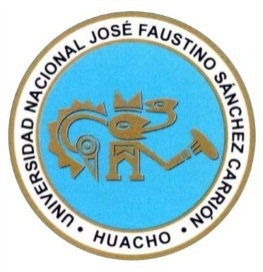 “José Faustino Sánchez Carrión”FACULTAD DE DERECHO Y CIENCIAS POLITICASAv. Mercedes Indacochea N° 609 – Telf. 236097 Anexo: 230SILABOASIGNATURA:                  DERECHO CIVIL I                                 CÓDIGO:        201                                  (Título Preliminar y Derecho de Personas )				I.-DATOS GENERALESESCUELA PROFESIONAL	:  Derecho y Ciencias PolíticasCICLO ACADÉMICO	:  III-BSEMESTRE ACADÉMICO	:  2014-II1.4.-   PESO ACADÉMICO	:  TH: 06, HT: 00,  H.P: 00CRÉDITOS			:   05PRE REQUISITO		:   Derecho Civil I (Título Preliminar y Derecho de Personas)DOCENTE			:   M (o)  Carlos H. Conde Salinas E-MAIL			:   chcs23@hotmail.comCelular			:   998681031II.- JUSTIFICACION      2.1.- Perfil Profesional      La asignatura  permite al estudiante el manejo de los conceptos y partes fundamentales del  Libro I del Código Civil. Además pretende conocer con detalle el contenido de los Artículos del Título Preliminar del Código Civil y el tratamiento de la persona natural y las personas jurídicas en el contexto del ordenamiento civil peruano y, su vínculo con la Constitución Política del Estado  2.2.- Sumilla     La asignatura está orientada al estudio de lo concerniente al Título Preliminar del Código Civil, así como el Primer Libro del Código Civil       Comprende el estudio de los Derechos de la Persona, el nombre, el domicilio, la capacidad civil, efectos de la Ausencia, Desaparición y Muerte, los Registros de Estado Civil . Se incluye también el estudio de las personas jurídicas, dentro de ellas, la Asociación, la Fundación y el Comité, tanto regulares, como No Inscritas, las Comunidades Campesinas y NativasIII.-OBJETIVOS .       3.1.-  Analizar los derechos de la persona contemplados en el actual Código  Civil, a la luz de la casuística, doctrina y jurisprudencia.                         3.2.-Integrar los contenidos temáticos referidos a los derechos de la personas y, de las personas jurídicas, a través de la participación del estudiante con el estudio de casos.                 IV.- COMPETENCIAS.-                         4.1.- Competencia Genérica.	Analizar con sentido crítico y reflexivo  las principales figuras jurídicas Libro I del  Código Civil                          4.2.- Competencias Específicas		*    Explicar   y  Conocer   que  el  Libro I  referido al Derecho de  las  Personas  esta 	     inmerso en una profunda visión humanista	*    Explicar  a  través del  estudio  de  casos  los  derechos  de  las personas, debiendo 	     entenderse que su fundamento descansa en la realización plena del hombre	                     *    Explicar  la  visión  tridimensional  del  Derecho  aplicada  a la concepción de  la        	          Persona colectiva                   *   Conocer que las personas no inscritas dejan de estar al margen de la ley y ahorason consideradas como sujetos de derechos	   V. - METODOLOGÍA DE ENSEÑANZA –APRENDIZAJE.-        5.1. Las clases se desarrollarán estimulando la participación activa de los estudiantes propiciando las intervenciones orales.          5.2.  Método expositivo – participativo, deductivo – inductivoVI.-  MEDIOS, MATERIALES Y RECURSOS DE ENSEÑANZA-APRENDIZAJE  .-        El docente proporcionará la bibliografía básica y complementaria del Curso sobre   los libros de consulta de la cátedra de Derecho Civil I (Título Preliminar y Derecho de las Personas) . Se empleará el Data,  también la  Pizarra acrílica y, plumones.      Los alumnos expondrán en clases   casos relacionados a los derechos de las personas que les proporcionará el docente, valiéndose de dispositivas. La nota correspondiente comprenderá el 1er trabajo académico     El docente asimismo entregará tres separatas  sobre lecturas seleccionadas  de temas del silabo que, los alumnos deberán absolver mediante controles   de lectura, cuyas notas corresponderán  a los siguientes tres trabajos académicosVII.- CONTENIDO TEMÁTICO Y CRONOGRAMA.-          7.1.- UNIDADES TEMÁTICAS :         UNIDAD TEMÁTICA 1	            TITULO :   TITULO PRELIMINAR Y CONCEPTOS								GENERALES      Semana 1.-  Introducción al curso. . El abuso de Derecho. . Teoría de los Actos Propios. El		                   Fraude de la ley       Semana 2.- Conceptos Preliminares .Sujeto de Derecho. Objeto de Derecho.        Semana 3.- El Concebido.  Ingeniería Genética frente al Derecho       Semana 4.- La Persona.       UNIDAD TEMÁTICA 2	       TITULO:   DERECHOS DE LAS PERSONAS     Semana 5.-  El Derecho a la Vida. El Aborto. El Derecho a la integridad y a la Salud      Semana 6.-  El  Derecho de  disposición sobre el cuerpo.  El derecho a la autodeterminación 		                  terapéutica  en la fase terminal     Semana  7.-  El Derecho a la Libertad. El derecho a la identidad personal .El Derecho al honor		                  y a la reputación      Semana  8.- El Derecho a la intimidad, El derecho a la imagen  y el Derecho sobre la propia                           voz. Derechos de Autor                          PRIMER EXAMEN ESCRITO       UNIDAD TEMÁTICA  3	       TITULO:   EL DAÑO SUBJETIVO, CAPACIDAD, NOMBRE				  Y DOMICILIO, DESAPARICION, RENIEC.   Semana 9. -    El Daño Subjetivo. Definición. Clasificación del daño. Cuantificación del daño   Semana 10.-   El derecho al nombre y al domicilio   Semana 11.-   La  capacidad  de  los sujetos de derecho. Declaración  de  Ausencia  y  de  Muerte  Presunta.   Semana 12.-   El Registro de Estado Civil   UNIDAD TEMÁTICA  4	 TITULO:        PERSONAS  JURIDICAS   Semana  13.- Noción  de  Persona  Jurídica o  Colectiva.  Aspectos Generales.  Teorías sobre  la 		     naturaleza de la empresa   Semana  14.- La responsabilidad Civil de la Persona Jurídica. La Asociación. La Fundación    Semana  15.   La Asociación. La Fundación. El Comité                                                                                            Semana  16.- Las   Comunidades   Campesinas  y  Nativa.   Organizaciones  de  Personas  No   Inscritas		    SEGUNDO EXAMEN ESCRITOVII.-  METODOLOGÍA DE EVALUACIÓN.- (Según el Artículo 120° y ss. del Reglamento  Académico,  aprobado mediante  Resolución N° 099-2008-CU-UH)          La evaluación del aprendizaje teórico y de las  intervenciones  de los educandos será en forma permanente e integral. Según lo dispuesto en el art. 117°  del acotado Reglamento.           La evaluación comprenderá dos exámenes parciales y, Una exposición grupal sobre casos cuya nota de evaluación comprenderá el 1er trabajo académico, tres controles de lectura antes de finalizar el segundo, tercer  y cuarto  contenido temático,  de cuyos promedios arrojara una  nota que comprenden los tres trabajos  académicos restantesVIII.- BIBLIOGRAFÍA.-	     A.-Básica:           1.- CODIGO CIVIL …………………………   .Concordado y Sumillado. Edit. JURISTAS	                                                                               y  EDITORES,  2008,  ó  Editorial EDDILI		Lima, 1995             2.- TORRES VASQUEZ, Aníbal…………….    Código Civil Comentado, Edit. Temis, Sexta 		Edición, 2002. Lima-Perú           3.-  ORTECHO VILLENA, V. J………………   Derechos y Garantías Constitucionales. Edit.	 	Marsol, Trujillo, Perú. 1991           B.- Especializada.-           4.- FERNANDEZ   SESSAREGO,  Carlos…  El Derecho de las Personas (en el umbral del	                                                                             Siglo XX), Ediciones Jurídicas, Lima, 2002           5.- FERNANDEZ SESSAREGO, Carlos …..  La  Noción  Jurídica  de  Persona.  Segunda 		                                                                             Edición, Fondo Editorial de la Facultad de 	                                                                             Derecho de la UNMSM. Lima, 1968          6 .- ESPINOZA ESPINOZA, Juan………….  Derecho de las Personas. Editorial Rodhas	                                                                             Lima-Perú, Setiembre -2008   	   7.- UNIVERSIDAD DE LIMA……………..   Derecho Civil de nuestro tiempo. Editorial	                                                                            Gaceta Jurídica, Lima- 1995            C.- Complementaria: 	            La existente en la biblioteca de la Facultad	     D.-  Internet, CD, Multimedia, Equipos VHS, Proyector con los que cuenta la Facultad.........................................................................    M (o). CARLOS H. CONDE SALINAS								  Docente